REALISE Production Award 2018Guidelines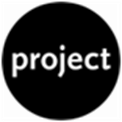 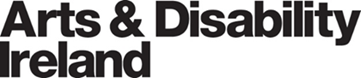 What is the Realise Production Award? Project Arts Centre and Arts & Disability Ireland have developed a new Production Award for theatre and contemporary dance artists with disabilities. What does the Production Award include? A Production Award of €40,000 for presentation of new work at Project Arts Centre,Mentoring support from Lucy Ryan, a Consultant Producer, for 4 short-listed artists, prior to the final application round,Production support for the final successful applicant.In order to assist potential applicants, a Production Workshop led by Lucy Ryan will take place on Monday 5th November, from 12 – 2pm at Project Arts Centre.  The workshop will be open to all interested applicants before the deadline for Expressions of Interest. Representatives from Project Arts Centre and Arts & Disability Ireland will also be present. Aims and objectives This Production Award is designed to support the production and presentation of ambitious, new work by individual theatre and contemporary dance artists with disabilities. New work is defined as work that has not already been produced for presentation in a venue or festival.  Work in development, that has been presented as staged readings or work in progress events, will be considered for the Realise award.  Project Arts Centre and Arts & Disability Ireland have a long history of supporting artists and audiences with disabilities. This award is an opportunity to work together to support artists with disabilities to produce high-quality work for presentation.  The award is designed to complement the range of other awards available for artists in Ireland. It will fund an artist to produce and present a new work, beyond the scope of existing funding awards and schemes.For Project Arts Centre, this is an exciting opportunity to extend its supports for artists, and to present ambitious new work that reflects the complexity of contemporary life in Ireland to a diverse audience.  The award is supported by the Project 50 Commissioning Fund. For Arts & Disability Ireland, it is a way to build on the experience of managing the Arts Council’s Arts and Disability Connect funding scheme for artists with disabilities, and to address the gaps in funding and support that still exist. TimeframeInterested artists are invited to attend a Production workshop with Producer Lucy Ryan on Monday 5th November (12 – 2pm) at Project Arts Centre.   Applicants must submit an Expression of Interest application by Thursday 15th November 2018 at 4pm. A shortlist of artists will be announced by 14th December 2018.4 shortlisted artists will be offered mentoring support from a Consultant Producer and will be invited to submit a production application by 21st February 2019.  Mentoring support will consist of 5 hours of mentoring support (this support is available face to face, by email or by telephone).The selected artist’s work will be presented at Project Arts Centre between November 2019 and April 2020.Maximum amount availableThe maximum amount available is €40,000. It should be noted that the full amount will only be awarded where proposals demonstrate exceptional scope and ambition. CriteriaAll applications must be led by an individual theatre or contemporary dance artist with a disability.Expressions of Interest applications will be assessed against criteria of (i) artistic merit; (ii) how they meet the objectives of the award.i.	Artistic meritYou must demonstrate:a strong track record in your established professional practice through your CV and supporting documentation,an imaginative, ambitious and feasible approach to developing work for presentation in Project including ideas about process, creative team, timeline etc.ii.	Meeting the objectives of the awardYou must describe:the ways in which your practice and career as an artist will benefit or be developed as a result of the proposed activity. Am I eligible to apply for the Realise Production Award?To be eligible, you must be an individual artist with a disability who can demonstrate a professional practice in theatre or contemporary dance, and who is living in the Republic of Ireland.   Project Arts Centre and Arts & Disability Ireland take their definition of disability from the UN Convention on the Rights of Persons with Disability, which states: ‘Persons with disabilities include those who have long-term physical, mental, intellectual or sensory impairments which, in interaction with various barriers, may hinder their full and effective participation in society on an equal basis with others.’Who is not eligible to apply?People who are not eligible to apply include those who:do not have a disability as outlined aboveare not living in the Republic of Irelandare in undergraduate education between November 2018 and April 2020How to applyYou can download the expression of interest application form at: https://projectartscentre.ie/realiseaward/. You must submit your completed form along with all supporting material to realise@projectartscentre.ie  using WeTransfer by 4pm on Thursday 15th November, 2018.  Using one WeTransfer, you must submit:A completed Production Award Expression of Interest application form (.doc)  filled out in Arial 14pt Your CV (3-4pages max)You may include supporting document(s) with examples of previous work (max 2 images or 2 texts/ video work/ audio clips (5 mins max) of up to 1gb only in the following formats: jpg, wav, mp3, mp4, pdf, doc).The upload limit for one WeTransfer is 2gb in total. 
Only one WeTransfer can be submitted by each applicant, this must include a completed application form and all support materials.
How to use WeTransferGo to www.wetransfer.comSelect ‘Take me to Free’Read the Terms of Service and click ‘I agree’Add the files you wish to sendEnter recipient email address: [email]Enter your own email addressAdd a message e.g. Production Award application - (insert your name)Click TransferYou will receive a confirmation email from WeTransfer stating that the files have been sent and a subsequent confirmation email when the files are downloaded by Project Arts Centre.If you require further information or advice about completing your application please contact:Arts & Disability Ireland: Amie Lawless, 
Email: realise@adiarts.ie, Phone: 01 8509002

Project Arts Centre:  Orla Moloney and Cian O’Brien, 
Email: realise@projectartscentre.ie, Phone: 01 8819618Can I apply using alternative formats?Yes, alternative format applications will be accepted. These may include audio recordings (mp3) to facilitate applicants with dyslexia or video recordings (mp4) to facilitate applicants who are ISL users. In order to submit alternative format applications please contact Arts & Disability Ireland before the 1st of November 2018.Data Protection Privacy and data protection rights are important to Project Arts Centre and Arts & Disability Ireland and we are committed to safeguarding the privacy rights of all our applicants. We are committed to protecting the privacy of individuals in relation to the processing of personal data that we may collect, access, use and/or disclose in line with recent GDPR legislation. Any personal information that is volunteered to, or sought by Project Arts Centre and Arts & Disability Ireland will be treated with the highest standards of security and confidentiality, in accordance with data protection law and regulation and at all times following best practice management approaches.When will I get a decision?Shortlisted applicants will be notified by 14th December 2018.If I am unsuccessful, can I get feedback on my application?Yes.  Feedback will be available on request from Project Arts Centre and Arts & Disability Ireland.